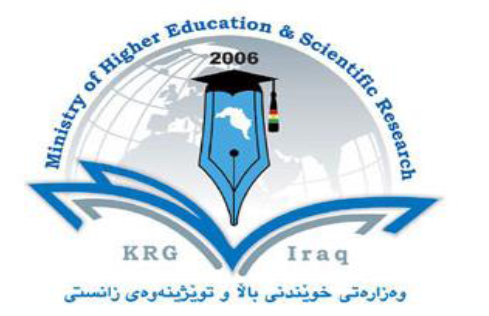 القسم ...إدارة المنظمات السياحية..الكلية ....الإدارة والإقتصاد......الجامعة ........صلاح الدين.......المادة ....إدارة النقل في السياحة   كراسة المادة – ( المرحلة الرابعة / سمستر الأول )اسم التدريسي :المدرس  /  ريَذين أكرم قادرالسنة الدراسية: 2023 / 2024كراسة المادةCourse Book                                                                                                                                 ث . م .  م  . جبرائيل أحمد  إسماعيل                                                                                                 رئيس قسم إدارة المنظمات السياحةإدارة النقل في السياحة  إدارة النقل في السياحة  1. اسم المادةالمدرسة المادة ريذين أكرم قادرالمدرسة المادة ريذين أكرم قادر2. التدريسي المسؤولإدارة المنظمات السياحية / الإدارة والإقتصاد إدارة المنظمات السياحية / الإدارة والإقتصاد 3. القسم/ الكليةالايميل: rezhen.qader@su.edu.krd رقم الهاتف (اختياري):   07504925702 الايميل: rezhen.qader@su.edu.krd رقم الهاتف (اختياري):   07504925702 4. معلومات الاتصال:  النظري/  3	 النظري/  3	5. الوحدات الدراسیە (بالساعة) خلال الاسبوع(6 ساعات ) في الأسبوع(6 ساعات ) في الأسبوع6. عدد ساعات العملAETO 1401      AETO 1401      7. رمز المادة (course code)المدرسة حصلت على شهادة بكالوريوس في (2005-2006) من قسم جغرافيا / كلية الآداب ، وحصلت على مرتبة الأولى من تسلسل الدرجات بين الطلاب القسم لذا عينت في عام 2007 بعنوان مساعد باحث في القسم ، وبعد سنتين من التثبيت الرسمي (الدائمي) جاء إسمي للحصول على شهادة دراسات العليا /  الماجستير في نفس القسم عام 2009-2010 ، وحصلت على شهادة ماجستير إختصاص جغرافية الطبيعية  في 2012 ، وفي 2013تغير لقبي إلى مدرسة المساعدة بنجاح في الإمتحان الأول ثم أصبحت ملاك في قسم إدارة المنظمات السياحية ، وفي عام (2020-2021) أخذت لقب المدرس  بنجاح ، وعندي المواد جغرافية السياحة في مرحلة الثانية في نفس القسم إلى جانب مادة علم الإجتماع  السياحي في المرحلة  الثالثة ومادة الآثار السياحة في مرحلة الرابعة  ، كما قمت بتقديم عدة سمينارات في نفس القسم منذ البداية وحتى الآن كما وشاركت في عديد من السمينارات داخل الكلية و كل من الأقسام ( إدارة المنظمات السياحية ، الإدارة ، الإقتصاد )، إضافة إلى مشاركتي في عديد من اللجان على مستوى القسم والكلية لغرض عرض مزيد من الخدمة إلى القسم والكلية بإذن الله تعالى . المدرسة حصلت على شهادة بكالوريوس في (2005-2006) من قسم جغرافيا / كلية الآداب ، وحصلت على مرتبة الأولى من تسلسل الدرجات بين الطلاب القسم لذا عينت في عام 2007 بعنوان مساعد باحث في القسم ، وبعد سنتين من التثبيت الرسمي (الدائمي) جاء إسمي للحصول على شهادة دراسات العليا /  الماجستير في نفس القسم عام 2009-2010 ، وحصلت على شهادة ماجستير إختصاص جغرافية الطبيعية  في 2012 ، وفي 2013تغير لقبي إلى مدرسة المساعدة بنجاح في الإمتحان الأول ثم أصبحت ملاك في قسم إدارة المنظمات السياحية ، وفي عام (2020-2021) أخذت لقب المدرس  بنجاح ، وعندي المواد جغرافية السياحة في مرحلة الثانية في نفس القسم إلى جانب مادة علم الإجتماع  السياحي في المرحلة  الثالثة ومادة الآثار السياحة في مرحلة الرابعة  ، كما قمت بتقديم عدة سمينارات في نفس القسم منذ البداية وحتى الآن كما وشاركت في عديد من السمينارات داخل الكلية و كل من الأقسام ( إدارة المنظمات السياحية ، الإدارة ، الإقتصاد )، إضافة إلى مشاركتي في عديد من اللجان على مستوى القسم والكلية لغرض عرض مزيد من الخدمة إلى القسم والكلية بإذن الله تعالى . ٨. البروفايل الاكاديمي للتدريسيمفهوم النقل ، التنقل ، إدارة النقل ، النقل السياحي ، تخطيط النقل السياحي ، النقل المستدام ، وسائل النقل السياحي ، طرق النقل البري ، النقل المائي ، النقل الجوي  ، حركة المرور ، خطوط السير ، وسائل النقل الإلكتروني ، البرامج السياحية ، مشاكل النقل السياحي ، منظومة النقل السياحي ، شبكات طرق النقل ، السكك الحديدية ، الطيران المنتظم ، الطيران العارض، الرحلات السياحية الشاملة ، النقل الداخلي ، النقل الخارجي ، التاكسي الطائر ، الفنادق العائمة ، الوقود الحيوي ، تكنولوجيا المعلومات والإتصالات ، GPS ،  GIS، النقل المستدام .مفهوم النقل ، التنقل ، إدارة النقل ، النقل السياحي ، تخطيط النقل السياحي ، النقل المستدام ، وسائل النقل السياحي ، طرق النقل البري ، النقل المائي ، النقل الجوي  ، حركة المرور ، خطوط السير ، وسائل النقل الإلكتروني ، البرامج السياحية ، مشاكل النقل السياحي ، منظومة النقل السياحي ، شبكات طرق النقل ، السكك الحديدية ، الطيران المنتظم ، الطيران العارض، الرحلات السياحية الشاملة ، النقل الداخلي ، النقل الخارجي ، التاكسي الطائر ، الفنادق العائمة ، الوقود الحيوي ، تكنولوجيا المعلومات والإتصالات ، GPS ،  GIS، النقل المستدام .٩. المفردات الرئيسية للمادة Keywords١٠. نبذة عامة عن المادةيظهر أهمیه‌ المادة‌  نتيجة للتطور السياحة في البيئة الإنسان والطبيعة ، حيث يشير الإحصاءات إلى أن السياحة أصبح جزء رئيسي للتجارة العالمية والتخطيط  ، كما و يلعب إدارة النقل دورا ً رئيسياً في التنمية السياحة وتطورها ، فالنقل ركن من أركان السياحة  لذا نلاحظ  بإن الإهتمام  بها يزداد سنة بعد أخرى في جميع دول العالم من ضمنها الأقليم كوردستان العراق ، ويظهرأهمية الموضوع  من خلال وجود عديد من وسائل النقل ويرتبط ذلك بالتقنيات الحديثة في تطوير أنسب وسائل النقل المؤثرة في السياحة  التي تساهم في تحديد إدارة النقل السياحي في المنطقة  مما يساهم في زيادة التنمية السياحية  للأقليم  ومن خلالها ينمو كافة القطاعات الإقتصادية الأخرى في الأقليم لإن قطاع السياحة يرتبط مع كل من قطاع الصناعي والتجاري ...إلخ من القطاعات . كما تنبع أهمية المادة من محتواها الأساسي ( إدارة النقل ) فالإدارة هي وظيفة الأساسية في المنظمات التي تحيط في كل جانب .إن استيعاب المفاهيم الاساسية للمادة عبارة عن التعرف الطلبة أو تعلمها  وفهمها الجانب النظري لإدارة النقل  ، وإعطاء الطالب تعريفات الأساسية  للنقل  السياحي ، مع فهم أهمية النقل السياحي  وانواعها  ، كذلك التعرف على التطور التآريخي للنقل السياحي  وأهم خصائصه بالتفصيل الكامل .وإن مبادئ ونظريات المادة عبارة عن تعريف تفصيلي للمادة بشكل علمي دقيق حول العوامل المؤثرة على تخطيط النقل السياحي بأنواعه  وأثرها على نشوء وتطور السياحة  بشكل علمي مفصل وسليم . إلى جانب الإستعانة بالكتب والمصادر العلمية الموجودة في الكلية وفي المواقع  الإلكترونية المعترفة علمياً .ولغرض تضمين معلومات كافية ومفهومة تضمن استحصال الوظائف يتم تربية الطلبة بشكل يحصل على  معلومات كافية عن أهداف النقل  سياحة أقليم كوردستان عن طريق إجراء الخطواط الضرورية التي لها  دور رئيسي على تنمية السياحة في الأقليم من ناحية الإقتصادية  لكي يجذب أكبر عدد من السياح إلى المنطقة ولكي لايعتمد واردات الأقليم على مصادرالطاقة فقط بل يجب الإهتمام بالقطاع السياحي في الأقليم وبشكل كثيف ، لذا يقدم المادة عديد من الأجوبة المفيدة عن الأسئلة الطلبة حول التنمية والتطوير القطاع النقل السياحي في الأقليم كما ويساعد الطلبة على تكوين شخصية السليمة لديها خلفية عن تخطيط النقل السياحي لكي ينشأ جيل يستطيع أن يساهم بشكل فعال في هذا المجال داخل الأقليم خصوصاً . كذلك مناقشة الطلاب في القاعة عن طريق إعطائهم الأمثلة عن واقع الأقليم لسهولة فهمهم وإستعابهم للمادة .١٠. نبذة عامة عن المادةيظهر أهمیه‌ المادة‌  نتيجة للتطور السياحة في البيئة الإنسان والطبيعة ، حيث يشير الإحصاءات إلى أن السياحة أصبح جزء رئيسي للتجارة العالمية والتخطيط  ، كما و يلعب إدارة النقل دورا ً رئيسياً في التنمية السياحة وتطورها ، فالنقل ركن من أركان السياحة  لذا نلاحظ  بإن الإهتمام  بها يزداد سنة بعد أخرى في جميع دول العالم من ضمنها الأقليم كوردستان العراق ، ويظهرأهمية الموضوع  من خلال وجود عديد من وسائل النقل ويرتبط ذلك بالتقنيات الحديثة في تطوير أنسب وسائل النقل المؤثرة في السياحة  التي تساهم في تحديد إدارة النقل السياحي في المنطقة  مما يساهم في زيادة التنمية السياحية  للأقليم  ومن خلالها ينمو كافة القطاعات الإقتصادية الأخرى في الأقليم لإن قطاع السياحة يرتبط مع كل من قطاع الصناعي والتجاري ...إلخ من القطاعات . كما تنبع أهمية المادة من محتواها الأساسي ( إدارة النقل ) فالإدارة هي وظيفة الأساسية في المنظمات التي تحيط في كل جانب .إن استيعاب المفاهيم الاساسية للمادة عبارة عن التعرف الطلبة أو تعلمها  وفهمها الجانب النظري لإدارة النقل  ، وإعطاء الطالب تعريفات الأساسية  للنقل  السياحي ، مع فهم أهمية النقل السياحي  وانواعها  ، كذلك التعرف على التطور التآريخي للنقل السياحي  وأهم خصائصه بالتفصيل الكامل .وإن مبادئ ونظريات المادة عبارة عن تعريف تفصيلي للمادة بشكل علمي دقيق حول العوامل المؤثرة على تخطيط النقل السياحي بأنواعه  وأثرها على نشوء وتطور السياحة  بشكل علمي مفصل وسليم . إلى جانب الإستعانة بالكتب والمصادر العلمية الموجودة في الكلية وفي المواقع  الإلكترونية المعترفة علمياً .ولغرض تضمين معلومات كافية ومفهومة تضمن استحصال الوظائف يتم تربية الطلبة بشكل يحصل على  معلومات كافية عن أهداف النقل  سياحة أقليم كوردستان عن طريق إجراء الخطواط الضرورية التي لها  دور رئيسي على تنمية السياحة في الأقليم من ناحية الإقتصادية  لكي يجذب أكبر عدد من السياح إلى المنطقة ولكي لايعتمد واردات الأقليم على مصادرالطاقة فقط بل يجب الإهتمام بالقطاع السياحي في الأقليم وبشكل كثيف ، لذا يقدم المادة عديد من الأجوبة المفيدة عن الأسئلة الطلبة حول التنمية والتطوير القطاع النقل السياحي في الأقليم كما ويساعد الطلبة على تكوين شخصية السليمة لديها خلفية عن تخطيط النقل السياحي لكي ينشأ جيل يستطيع أن يساهم بشكل فعال في هذا المجال داخل الأقليم خصوصاً . كذلك مناقشة الطلاب في القاعة عن طريق إعطائهم الأمثلة عن واقع الأقليم لسهولة فهمهم وإستعابهم للمادة .١٠. نبذة عامة عن المادةيظهر أهمیه‌ المادة‌  نتيجة للتطور السياحة في البيئة الإنسان والطبيعة ، حيث يشير الإحصاءات إلى أن السياحة أصبح جزء رئيسي للتجارة العالمية والتخطيط  ، كما و يلعب إدارة النقل دورا ً رئيسياً في التنمية السياحة وتطورها ، فالنقل ركن من أركان السياحة  لذا نلاحظ  بإن الإهتمام  بها يزداد سنة بعد أخرى في جميع دول العالم من ضمنها الأقليم كوردستان العراق ، ويظهرأهمية الموضوع  من خلال وجود عديد من وسائل النقل ويرتبط ذلك بالتقنيات الحديثة في تطوير أنسب وسائل النقل المؤثرة في السياحة  التي تساهم في تحديد إدارة النقل السياحي في المنطقة  مما يساهم في زيادة التنمية السياحية  للأقليم  ومن خلالها ينمو كافة القطاعات الإقتصادية الأخرى في الأقليم لإن قطاع السياحة يرتبط مع كل من قطاع الصناعي والتجاري ...إلخ من القطاعات . كما تنبع أهمية المادة من محتواها الأساسي ( إدارة النقل ) فالإدارة هي وظيفة الأساسية في المنظمات التي تحيط في كل جانب .إن استيعاب المفاهيم الاساسية للمادة عبارة عن التعرف الطلبة أو تعلمها  وفهمها الجانب النظري لإدارة النقل  ، وإعطاء الطالب تعريفات الأساسية  للنقل  السياحي ، مع فهم أهمية النقل السياحي  وانواعها  ، كذلك التعرف على التطور التآريخي للنقل السياحي  وأهم خصائصه بالتفصيل الكامل .وإن مبادئ ونظريات المادة عبارة عن تعريف تفصيلي للمادة بشكل علمي دقيق حول العوامل المؤثرة على تخطيط النقل السياحي بأنواعه  وأثرها على نشوء وتطور السياحة  بشكل علمي مفصل وسليم . إلى جانب الإستعانة بالكتب والمصادر العلمية الموجودة في الكلية وفي المواقع  الإلكترونية المعترفة علمياً .ولغرض تضمين معلومات كافية ومفهومة تضمن استحصال الوظائف يتم تربية الطلبة بشكل يحصل على  معلومات كافية عن أهداف النقل  سياحة أقليم كوردستان عن طريق إجراء الخطواط الضرورية التي لها  دور رئيسي على تنمية السياحة في الأقليم من ناحية الإقتصادية  لكي يجذب أكبر عدد من السياح إلى المنطقة ولكي لايعتمد واردات الأقليم على مصادرالطاقة فقط بل يجب الإهتمام بالقطاع السياحي في الأقليم وبشكل كثيف ، لذا يقدم المادة عديد من الأجوبة المفيدة عن الأسئلة الطلبة حول التنمية والتطوير القطاع النقل السياحي في الأقليم كما ويساعد الطلبة على تكوين شخصية السليمة لديها خلفية عن تخطيط النقل السياحي لكي ينشأ جيل يستطيع أن يساهم بشكل فعال في هذا المجال داخل الأقليم خصوصاً . كذلك مناقشة الطلاب في القاعة عن طريق إعطائهم الأمثلة عن واقع الأقليم لسهولة فهمهم وإستعابهم للمادة .١١. أهداف المادة: ان الهدف من الدراسة  المادة (إدارة النقل في السياحة ) في المرحلة الرابعة هو إعطاء الطلبة  فكرة عامة عن كيفية إدارة السليمة للنقل في مجال السياحة ، ويتم ذلك من خلال التعرف على مفهومها ونقاط إلتقاء إدارة النقل بعلم السياحة هذا من جانب ، اما من الجانب الآخر ان الهدف من المادة هو تعرف على النقل السياحي وأنواعها وأهميتها مع التعرف على عديد من المصطلحات النقل السياحية الضرورية وكذلك التعرف على العلاقات المتداخلة ما بين إدارة النقلالسياحي وغيرها من أقسام الوكيل السياحي بما يكفل نجاح العمل في الأقليم بشكل مفصل عن طريق شرح تخطيط حركة المرور وعلاماته وخطوط السير مع تصميمم البرامج السياحية وفقا لإختيار أفضل طرق ووسائل النقل السياحي التي يساهم في نشوء وتطور السياحة داخل الأقليم ، ولكي تتمكن الطلبة التعرف على تطبيق القواعد التعامل مع تنوع وسائل النقل السياحي وكيفية تعزيز وحماية التجربة السياحية  في الأقليم . كذلك واقع استخدام تكنولوجيا المعلومات والاتصالات لتطوير أنشطة النقل في الأقليم من خلال أنظمة GIS و GPS.١١. أهداف المادة: ان الهدف من الدراسة  المادة (إدارة النقل في السياحة ) في المرحلة الرابعة هو إعطاء الطلبة  فكرة عامة عن كيفية إدارة السليمة للنقل في مجال السياحة ، ويتم ذلك من خلال التعرف على مفهومها ونقاط إلتقاء إدارة النقل بعلم السياحة هذا من جانب ، اما من الجانب الآخر ان الهدف من المادة هو تعرف على النقل السياحي وأنواعها وأهميتها مع التعرف على عديد من المصطلحات النقل السياحية الضرورية وكذلك التعرف على العلاقات المتداخلة ما بين إدارة النقلالسياحي وغيرها من أقسام الوكيل السياحي بما يكفل نجاح العمل في الأقليم بشكل مفصل عن طريق شرح تخطيط حركة المرور وعلاماته وخطوط السير مع تصميمم البرامج السياحية وفقا لإختيار أفضل طرق ووسائل النقل السياحي التي يساهم في نشوء وتطور السياحة داخل الأقليم ، ولكي تتمكن الطلبة التعرف على تطبيق القواعد التعامل مع تنوع وسائل النقل السياحي وكيفية تعزيز وحماية التجربة السياحية  في الأقليم . كذلك واقع استخدام تكنولوجيا المعلومات والاتصالات لتطوير أنشطة النقل في الأقليم من خلال أنظمة GIS و GPS.١١. أهداف المادة: ان الهدف من الدراسة  المادة (إدارة النقل في السياحة ) في المرحلة الرابعة هو إعطاء الطلبة  فكرة عامة عن كيفية إدارة السليمة للنقل في مجال السياحة ، ويتم ذلك من خلال التعرف على مفهومها ونقاط إلتقاء إدارة النقل بعلم السياحة هذا من جانب ، اما من الجانب الآخر ان الهدف من المادة هو تعرف على النقل السياحي وأنواعها وأهميتها مع التعرف على عديد من المصطلحات النقل السياحية الضرورية وكذلك التعرف على العلاقات المتداخلة ما بين إدارة النقلالسياحي وغيرها من أقسام الوكيل السياحي بما يكفل نجاح العمل في الأقليم بشكل مفصل عن طريق شرح تخطيط حركة المرور وعلاماته وخطوط السير مع تصميمم البرامج السياحية وفقا لإختيار أفضل طرق ووسائل النقل السياحي التي يساهم في نشوء وتطور السياحة داخل الأقليم ، ولكي تتمكن الطلبة التعرف على تطبيق القواعد التعامل مع تنوع وسائل النقل السياحي وكيفية تعزيز وحماية التجربة السياحية  في الأقليم . كذلك واقع استخدام تكنولوجيا المعلومات والاتصالات لتطوير أنشطة النقل في الأقليم من خلال أنظمة GIS و GPS.١٢. التزامات الطالب: وبغرض التوصل إلى الفائدة المرجوة من المادة لابد من:-استمرار حضور الطلبة دون انقطاع إلى قاعة المحاضرات.المشاركة الفعالة سواء من خلال طرح الأسئلة، أو من خلال إبداء الرأي والملاحظات حول موضوع أو مواضيع الساعة الدراسية.تدوين الملاحظات والتوضيحات حول موضوع المحاضرة، بشكل مستمر في دفتر المحاضرات.تصفح وكتابة التقارير بحركة المرور و علاماته و خطوط السير داخل أقليم كوردستان .إلقاء سمنارات عن طريق تصميم البرامج السياحية وفقاً لإختيار أفضل الطرق ووسائل النقل السياحي مع إبتكار أهم وأنسب وسائل القل المؤثرة في السياحة ومنها شبكات الأنترنيت  .١٢. التزامات الطالب: وبغرض التوصل إلى الفائدة المرجوة من المادة لابد من:-استمرار حضور الطلبة دون انقطاع إلى قاعة المحاضرات.المشاركة الفعالة سواء من خلال طرح الأسئلة، أو من خلال إبداء الرأي والملاحظات حول موضوع أو مواضيع الساعة الدراسية.تدوين الملاحظات والتوضيحات حول موضوع المحاضرة، بشكل مستمر في دفتر المحاضرات.تصفح وكتابة التقارير بحركة المرور و علاماته و خطوط السير داخل أقليم كوردستان .إلقاء سمنارات عن طريق تصميم البرامج السياحية وفقاً لإختيار أفضل الطرق ووسائل النقل السياحي مع إبتكار أهم وأنسب وسائل القل المؤثرة في السياحة ومنها شبكات الأنترنيت  .١٢. التزامات الطالب: وبغرض التوصل إلى الفائدة المرجوة من المادة لابد من:-استمرار حضور الطلبة دون انقطاع إلى قاعة المحاضرات.المشاركة الفعالة سواء من خلال طرح الأسئلة، أو من خلال إبداء الرأي والملاحظات حول موضوع أو مواضيع الساعة الدراسية.تدوين الملاحظات والتوضيحات حول موضوع المحاضرة، بشكل مستمر في دفتر المحاضرات.تصفح وكتابة التقارير بحركة المرور و علاماته و خطوط السير داخل أقليم كوردستان .إلقاء سمنارات عن طريق تصميم البرامج السياحية وفقاً لإختيار أفضل الطرق ووسائل النقل السياحي مع إبتكار أهم وأنسب وسائل القل المؤثرة في السياحة ومنها شبكات الأنترنيت  .١٣. طرق التدريستستخدم مدرسة المادة وسائل مختلفة لتدريس المادة من أجل الإفادة والتوصيل الأمثل للمعلومات إلى الطلبة (الوصول إلى الغرض من المادة العلمية)، مستخدما في ذلك الوسائل الآتية:-    العرض الالكتروني من خلال استخدام برنامج (Power point presentation, Data show, Over Head)الصبورة (white Board)حيث يشمل العرض الجوانب الآتية:-العناوين الأساسية والفرعية للمواضيع المطلوبة.التعاريف والملاحظات الأساسية.الأسئلة .الخرائط والصور.المخططات التوضيحية.المداخلات والحوار من قبل الطلبة حول الموضوع ضمن كل ساعة دراسية.إعداد تقاريروسمينارات حول بعض المواضيع المطلوبة.إجراء الامتحانات المختصرة (Quiz).١٣. طرق التدريستستخدم مدرسة المادة وسائل مختلفة لتدريس المادة من أجل الإفادة والتوصيل الأمثل للمعلومات إلى الطلبة (الوصول إلى الغرض من المادة العلمية)، مستخدما في ذلك الوسائل الآتية:-    العرض الالكتروني من خلال استخدام برنامج (Power point presentation, Data show, Over Head)الصبورة (white Board)حيث يشمل العرض الجوانب الآتية:-العناوين الأساسية والفرعية للمواضيع المطلوبة.التعاريف والملاحظات الأساسية.الأسئلة .الخرائط والصور.المخططات التوضيحية.المداخلات والحوار من قبل الطلبة حول الموضوع ضمن كل ساعة دراسية.إعداد تقاريروسمينارات حول بعض المواضيع المطلوبة.إجراء الامتحانات المختصرة (Quiz).١٣. طرق التدريستستخدم مدرسة المادة وسائل مختلفة لتدريس المادة من أجل الإفادة والتوصيل الأمثل للمعلومات إلى الطلبة (الوصول إلى الغرض من المادة العلمية)، مستخدما في ذلك الوسائل الآتية:-    العرض الالكتروني من خلال استخدام برنامج (Power point presentation, Data show, Over Head)الصبورة (white Board)حيث يشمل العرض الجوانب الآتية:-العناوين الأساسية والفرعية للمواضيع المطلوبة.التعاريف والملاحظات الأساسية.الأسئلة .الخرائط والصور.المخططات التوضيحية.المداخلات والحوار من قبل الطلبة حول الموضوع ضمن كل ساعة دراسية.إعداد تقاريروسمينارات حول بعض المواضيع المطلوبة.إجراء الامتحانات المختصرة (Quiz).١٤. نظام التقييمنظام كورسات (سمستر) / على الطلبة تأدية امتحان واحد  خلال كورس الأول على 20 درجة  فقط . و(20) درجة الباقية موزعة على حضور الطالب ، نشاط اليومي ، سمنار، مع كتابة التقرير حول مواضيع المادة .مجموع السعي السنوي للمادة الدراسية (40) أربعون درجة.يؤدي الطالب الامتحان النهائي للدور الأول على (60) درجة ،  (الدور الثاني في حالة فشل الطالب في الدور الأول) من (60) ستون درجة.تجمع درجة السعي السنوي ودرجة الامتحان النهائي في الدور الأول (الدور الثاني) للوصول إلى الدرجة النهائية من أصل (100) فقط مائة درجة، ويعد الطالب ناجحا إذا ما حصل لمجموع (50) خمسون درجة فما فوق.١٤. نظام التقييمنظام كورسات (سمستر) / على الطلبة تأدية امتحان واحد  خلال كورس الأول على 20 درجة  فقط . و(20) درجة الباقية موزعة على حضور الطالب ، نشاط اليومي ، سمنار، مع كتابة التقرير حول مواضيع المادة .مجموع السعي السنوي للمادة الدراسية (40) أربعون درجة.يؤدي الطالب الامتحان النهائي للدور الأول على (60) درجة ،  (الدور الثاني في حالة فشل الطالب في الدور الأول) من (60) ستون درجة.تجمع درجة السعي السنوي ودرجة الامتحان النهائي في الدور الأول (الدور الثاني) للوصول إلى الدرجة النهائية من أصل (100) فقط مائة درجة، ويعد الطالب ناجحا إذا ما حصل لمجموع (50) خمسون درجة فما فوق.١٤. نظام التقييمنظام كورسات (سمستر) / على الطلبة تأدية امتحان واحد  خلال كورس الأول على 20 درجة  فقط . و(20) درجة الباقية موزعة على حضور الطالب ، نشاط اليومي ، سمنار، مع كتابة التقرير حول مواضيع المادة .مجموع السعي السنوي للمادة الدراسية (40) أربعون درجة.يؤدي الطالب الامتحان النهائي للدور الأول على (60) درجة ،  (الدور الثاني في حالة فشل الطالب في الدور الأول) من (60) ستون درجة.تجمع درجة السعي السنوي ودرجة الامتحان النهائي في الدور الأول (الدور الثاني) للوصول إلى الدرجة النهائية من أصل (100) فقط مائة درجة، ويعد الطالب ناجحا إذا ما حصل لمجموع (50) خمسون درجة فما فوق.١٥. نتائج تعلم الطالب /سوف يتعلم الطالب كيفية تجنب مشاكل النقل السياحي وحلها ، كذلك يتذكر الطالب كيفية التعامل مع تنوع وسائل النقل السياحي .ودورذلك  في جذب عدد كبير من السياح إلى المنطقة، وكيفية تنمية  شبكات طرق التقل في هذه المناطق وتطويرها . ١٥. نتائج تعلم الطالب /سوف يتعلم الطالب كيفية تجنب مشاكل النقل السياحي وحلها ، كذلك يتذكر الطالب كيفية التعامل مع تنوع وسائل النقل السياحي .ودورذلك  في جذب عدد كبير من السياح إلى المنطقة، وكيفية تنمية  شبكات طرق التقل في هذه المناطق وتطويرها . ١٥. نتائج تعلم الطالب /سوف يتعلم الطالب كيفية تجنب مشاكل النقل السياحي وحلها ، كذلك يتذكر الطالب كيفية التعامل مع تنوع وسائل النقل السياحي .ودورذلك  في جذب عدد كبير من السياح إلى المنطقة، وكيفية تنمية  شبكات طرق التقل في هذه المناطق وتطويرها . ١٦. قائمة المراجع والكتبعفراء عثمان النومحمود ، وسائل النقل السياحي وأثرها في التنمية السياحية بولاية البحر الأحمر- السودان ، رسالة ماجستير مقدمة إلى جامعة شندي ، سودان ، 2020.أحمد الجلاد ، الأفاق التخطيطية لأنماط النقل السياحي، دراسات بيئية، عالم الكتب، جمهورية مصر العربية، 2003.سعد الدين عشماوي ، تنظيم وادارة النقل، مكتبة عين شمس ، القاهرة ، 1975.عبد علي الخفاف ، جغرافية النقل و الاتصالات و التجارة ، الطبعة الاولى، دار الفكر للطباعة و النشر والتوزيع،الاردن ، 2000.سمير خليل ، شمطو ، إدارة وكالات السياحة والسفر ، دار الكتب والوثائق العراقية ، بغداد ، 2017.كمال عبد القادر والي، أثر النقل والمواصلات على السياحة في الوطن العربي، مركز دراسات الوحدة العربية، بغداد ، 1990.محمود حميدان قديد ، السياحة والنقل . . . وسائل النقل المتطورة تساعد على تنمية السياحة وازدهاره،مجلة سطور، سبتمبر، 2009.ره نج طاهر عبدالله ، وآخرون ، دور النقل الجوي في تنمية النشاط السياحي في محافظة السليمانية للمدة 2005-  2018 (دراسة تحليلية) ، بحث منشور في مجلة جيهان العلمية ، مجلد 3 عدد1 ، في حزيران 2019 .الدكتورهيثم ناعس، أهمية قطاعي النقل والسياحة ودورهما في استثمارالموارد البشرية والاقتصادية وتنميتها في مدينة دمشق ومنطقة الزبداني ، بحث منشور في مجلة جامعة دمشق ، مجلد26 عدد الأول والثاني، 2009 . عبد الرزاق تولميت ، دور النقل السياحي وأهمية التخطيط في تطوير الصناعة السياحية ، مجلة المعيار ، مجلد 9 عدد الثاني ، 2008 .د. السعيد بن لخضر،واقع استخدام تكنولوجيا المعلومات والاتصالات لتطوير أنشطة النقل في الجزائر من خلال أنظمة GIS و GPS ، بحث منشور في  مجلة البشائر الاقتصادية ، المجلد الخامس، العدد 3، ديسمبر 2019.جميع المواقع الإلكترونية المعترفة علميآ في الأنترنيت ، عن موضوع  إدارة النقل في السياحة .13- Page, Stephen, 1963- Transport and tourism : GLOBAL PERSPECTIVES.14-Henry, Arnold Kahle. Transportation and traffic management.١٦. قائمة المراجع والكتبعفراء عثمان النومحمود ، وسائل النقل السياحي وأثرها في التنمية السياحية بولاية البحر الأحمر- السودان ، رسالة ماجستير مقدمة إلى جامعة شندي ، سودان ، 2020.أحمد الجلاد ، الأفاق التخطيطية لأنماط النقل السياحي، دراسات بيئية، عالم الكتب، جمهورية مصر العربية، 2003.سعد الدين عشماوي ، تنظيم وادارة النقل، مكتبة عين شمس ، القاهرة ، 1975.عبد علي الخفاف ، جغرافية النقل و الاتصالات و التجارة ، الطبعة الاولى، دار الفكر للطباعة و النشر والتوزيع،الاردن ، 2000.سمير خليل ، شمطو ، إدارة وكالات السياحة والسفر ، دار الكتب والوثائق العراقية ، بغداد ، 2017.كمال عبد القادر والي، أثر النقل والمواصلات على السياحة في الوطن العربي، مركز دراسات الوحدة العربية، بغداد ، 1990.محمود حميدان قديد ، السياحة والنقل . . . وسائل النقل المتطورة تساعد على تنمية السياحة وازدهاره،مجلة سطور، سبتمبر، 2009.ره نج طاهر عبدالله ، وآخرون ، دور النقل الجوي في تنمية النشاط السياحي في محافظة السليمانية للمدة 2005-  2018 (دراسة تحليلية) ، بحث منشور في مجلة جيهان العلمية ، مجلد 3 عدد1 ، في حزيران 2019 .الدكتورهيثم ناعس، أهمية قطاعي النقل والسياحة ودورهما في استثمارالموارد البشرية والاقتصادية وتنميتها في مدينة دمشق ومنطقة الزبداني ، بحث منشور في مجلة جامعة دمشق ، مجلد26 عدد الأول والثاني، 2009 . عبد الرزاق تولميت ، دور النقل السياحي وأهمية التخطيط في تطوير الصناعة السياحية ، مجلة المعيار ، مجلد 9 عدد الثاني ، 2008 .د. السعيد بن لخضر،واقع استخدام تكنولوجيا المعلومات والاتصالات لتطوير أنشطة النقل في الجزائر من خلال أنظمة GIS و GPS ، بحث منشور في  مجلة البشائر الاقتصادية ، المجلد الخامس، العدد 3، ديسمبر 2019.جميع المواقع الإلكترونية المعترفة علميآ في الأنترنيت ، عن موضوع  إدارة النقل في السياحة .13- Page, Stephen, 1963- Transport and tourism : GLOBAL PERSPECTIVES.14-Henry, Arnold Kahle. Transportation and traffic management.١٦. قائمة المراجع والكتبعفراء عثمان النومحمود ، وسائل النقل السياحي وأثرها في التنمية السياحية بولاية البحر الأحمر- السودان ، رسالة ماجستير مقدمة إلى جامعة شندي ، سودان ، 2020.أحمد الجلاد ، الأفاق التخطيطية لأنماط النقل السياحي، دراسات بيئية، عالم الكتب، جمهورية مصر العربية، 2003.سعد الدين عشماوي ، تنظيم وادارة النقل، مكتبة عين شمس ، القاهرة ، 1975.عبد علي الخفاف ، جغرافية النقل و الاتصالات و التجارة ، الطبعة الاولى، دار الفكر للطباعة و النشر والتوزيع،الاردن ، 2000.سمير خليل ، شمطو ، إدارة وكالات السياحة والسفر ، دار الكتب والوثائق العراقية ، بغداد ، 2017.كمال عبد القادر والي، أثر النقل والمواصلات على السياحة في الوطن العربي، مركز دراسات الوحدة العربية، بغداد ، 1990.محمود حميدان قديد ، السياحة والنقل . . . وسائل النقل المتطورة تساعد على تنمية السياحة وازدهاره،مجلة سطور، سبتمبر، 2009.ره نج طاهر عبدالله ، وآخرون ، دور النقل الجوي في تنمية النشاط السياحي في محافظة السليمانية للمدة 2005-  2018 (دراسة تحليلية) ، بحث منشور في مجلة جيهان العلمية ، مجلد 3 عدد1 ، في حزيران 2019 .الدكتورهيثم ناعس، أهمية قطاعي النقل والسياحة ودورهما في استثمارالموارد البشرية والاقتصادية وتنميتها في مدينة دمشق ومنطقة الزبداني ، بحث منشور في مجلة جامعة دمشق ، مجلد26 عدد الأول والثاني، 2009 . عبد الرزاق تولميت ، دور النقل السياحي وأهمية التخطيط في تطوير الصناعة السياحية ، مجلة المعيار ، مجلد 9 عدد الثاني ، 2008 .د. السعيد بن لخضر،واقع استخدام تكنولوجيا المعلومات والاتصالات لتطوير أنشطة النقل في الجزائر من خلال أنظمة GIS و GPS ، بحث منشور في  مجلة البشائر الاقتصادية ، المجلد الخامس، العدد 3، ديسمبر 2019.جميع المواقع الإلكترونية المعترفة علميآ في الأنترنيت ، عن موضوع  إدارة النقل في السياحة .13- Page, Stephen, 1963- Transport and tourism : GLOBAL PERSPECTIVES.14-Henry, Arnold Kahle. Transportation and traffic management.اسم المحاضر١٧. المواضيع١٧. المواضيعريذين أكرم قادر (3 ساعات )* ماهية النقل السياحي .* نشأة وتطورالنقل السياحي.
*مفهوم النقل – التنقل – إدارة النقل ......*علاقة بين النقل والسياحة. *  تعريف إدارة النقل السياحي .* أهمية النقل السياحي . *  السياحة ونظم النقل والأمن والسلامة .
* أنواع وسائل النقل السياحي .النقل البري النقل المائي النقل الجوي   * محددات النقل السياحي .* دور النقل في التنمية وتطوير قطاع السياحي .
* خصائص النقل السياحي .
* أثر النقل على الاستثمار السياحي .
* واقع إستخدام تكنولوجيا المعلومات والاتصالات لتطوير أنشطة النقل بإستخدام أنظمة GIS و GPS  .
* مناقشة التقارير .
* إلقاء سمنارات . * ماهية النقل السياحي .* نشأة وتطورالنقل السياحي.
*مفهوم النقل – التنقل – إدارة النقل ......*علاقة بين النقل والسياحة. *  تعريف إدارة النقل السياحي .* أهمية النقل السياحي . *  السياحة ونظم النقل والأمن والسلامة .
* أنواع وسائل النقل السياحي .النقل البري النقل المائي النقل الجوي   * محددات النقل السياحي .* دور النقل في التنمية وتطوير قطاع السياحي .
* خصائص النقل السياحي .
* أثر النقل على الاستثمار السياحي .
* واقع إستخدام تكنولوجيا المعلومات والاتصالات لتطوير أنشطة النقل بإستخدام أنظمة GIS و GPS  .
* مناقشة التقارير .
* إلقاء سمنارات . ١٨. المواضيع التطبيقية (إن وجدت)١٨. المواضيع التطبيقية (إن وجدت)/لايوجدلايوجد١٩. الاختبارات:-ما أهمية النقل السياحي؟هناك عوامل مؤثرة في النقل السياحي وتتفاعل مع وسائل النقل، إذكر العوامل البشرية المؤثرة في النقل السياحي. ما هي البدائل المناسبة لاختيار وسيلة النقل للرحلة السياحية؟ يؤثر عنصر النقل السياحي على مستوى وحجم النشاط السياحي، بيّن تأثيرذلك.١٩. الاختبارات:-ما أهمية النقل السياحي؟هناك عوامل مؤثرة في النقل السياحي وتتفاعل مع وسائل النقل، إذكر العوامل البشرية المؤثرة في النقل السياحي. ما هي البدائل المناسبة لاختيار وسيلة النقل للرحلة السياحية؟ يؤثر عنصر النقل السياحي على مستوى وحجم النشاط السياحي، بيّن تأثيرذلك.١٩. الاختبارات:-ما أهمية النقل السياحي؟هناك عوامل مؤثرة في النقل السياحي وتتفاعل مع وسائل النقل، إذكر العوامل البشرية المؤثرة في النقل السياحي. ما هي البدائل المناسبة لاختيار وسيلة النقل للرحلة السياحية؟ يؤثر عنصر النقل السياحي على مستوى وحجم النشاط السياحي، بيّن تأثيرذلك.٢٠. ملاحظات اضافية: لایوجد٢٠. ملاحظات اضافية: لایوجد٢٠. ملاحظات اضافية: لایوجد٢١. مراجعة الكراسة من قبل النظراءيجب مراجعة كراسة المادة وتوقيعها من قبل نظير للتدريسي صاحب الكراسة. على النظير ان يوافق على محتوى الكراسة من خلال كتابة بضعة جمل في هذه الفقرة. (النظير هو شخص لديه معلومات كافيه عن الموضوع الذي تدرسه ويجب ان يكون بمرتبة الاستاذ او الاستاذ مساعد او مدرس او خبير في المجال التخصصي للمادة). ٢١. مراجعة الكراسة من قبل النظراءيجب مراجعة كراسة المادة وتوقيعها من قبل نظير للتدريسي صاحب الكراسة. على النظير ان يوافق على محتوى الكراسة من خلال كتابة بضعة جمل في هذه الفقرة. (النظير هو شخص لديه معلومات كافيه عن الموضوع الذي تدرسه ويجب ان يكون بمرتبة الاستاذ او الاستاذ مساعد او مدرس او خبير في المجال التخصصي للمادة). ٢١. مراجعة الكراسة من قبل النظراءيجب مراجعة كراسة المادة وتوقيعها من قبل نظير للتدريسي صاحب الكراسة. على النظير ان يوافق على محتوى الكراسة من خلال كتابة بضعة جمل في هذه الفقرة. (النظير هو شخص لديه معلومات كافيه عن الموضوع الذي تدرسه ويجب ان يكون بمرتبة الاستاذ او الاستاذ مساعد او مدرس او خبير في المجال التخصصي للمادة). 